Publicado en Valdetorres de Jarama el 19/07/2021 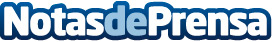 Alfarería Raimundo Sánchez recomienda cocinar en cazuelas de barroLos alimentos cocinados en recipientes fabricados con barro resultan más gustosos y sabrosos, gracias a la porosidad de este material, que permite mantener la humedad de los alimentosDatos de contacto:Miriam Sánchez91 841 52 88Nota de prensa publicada en: https://www.notasdeprensa.es/alfareria-raimundo-sanchez-recomienda-cocinar Categorias: Nutrición Interiorismo Gastronomía Sociedad Madrid http://www.notasdeprensa.es